農がつなぐ健康で楽しいくらし　　　　　　　　　　　利用者を募集していますふれあい体験農園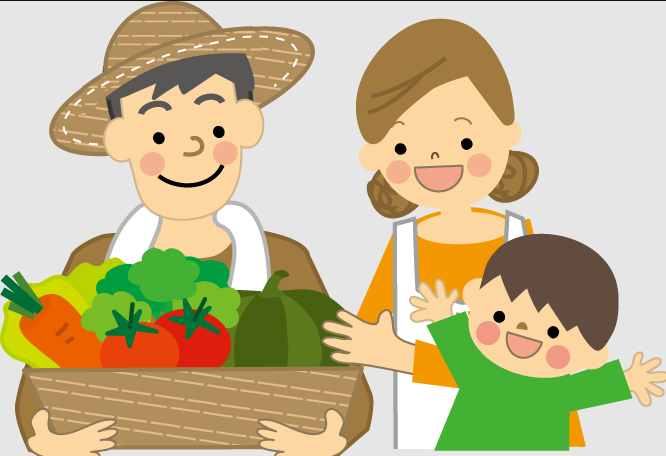 「ふれあい体験農園」は、瀬戸内市振興公社が運営する体験農園で、野菜や花きの栽培や収穫を自由に体験できる農園です。屋外で、コロナ禍でも安心してご利用いただけます。　※利用者は、市内に住所を有する方、市内の事業所等に勤務する方としています。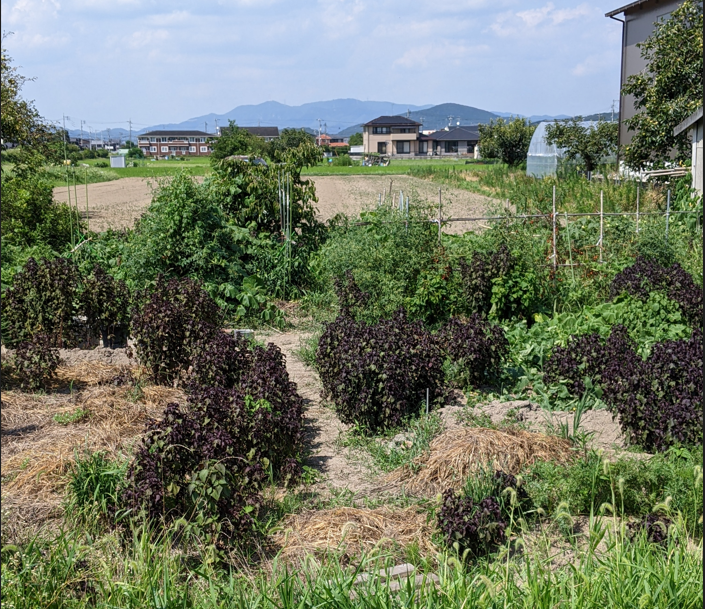 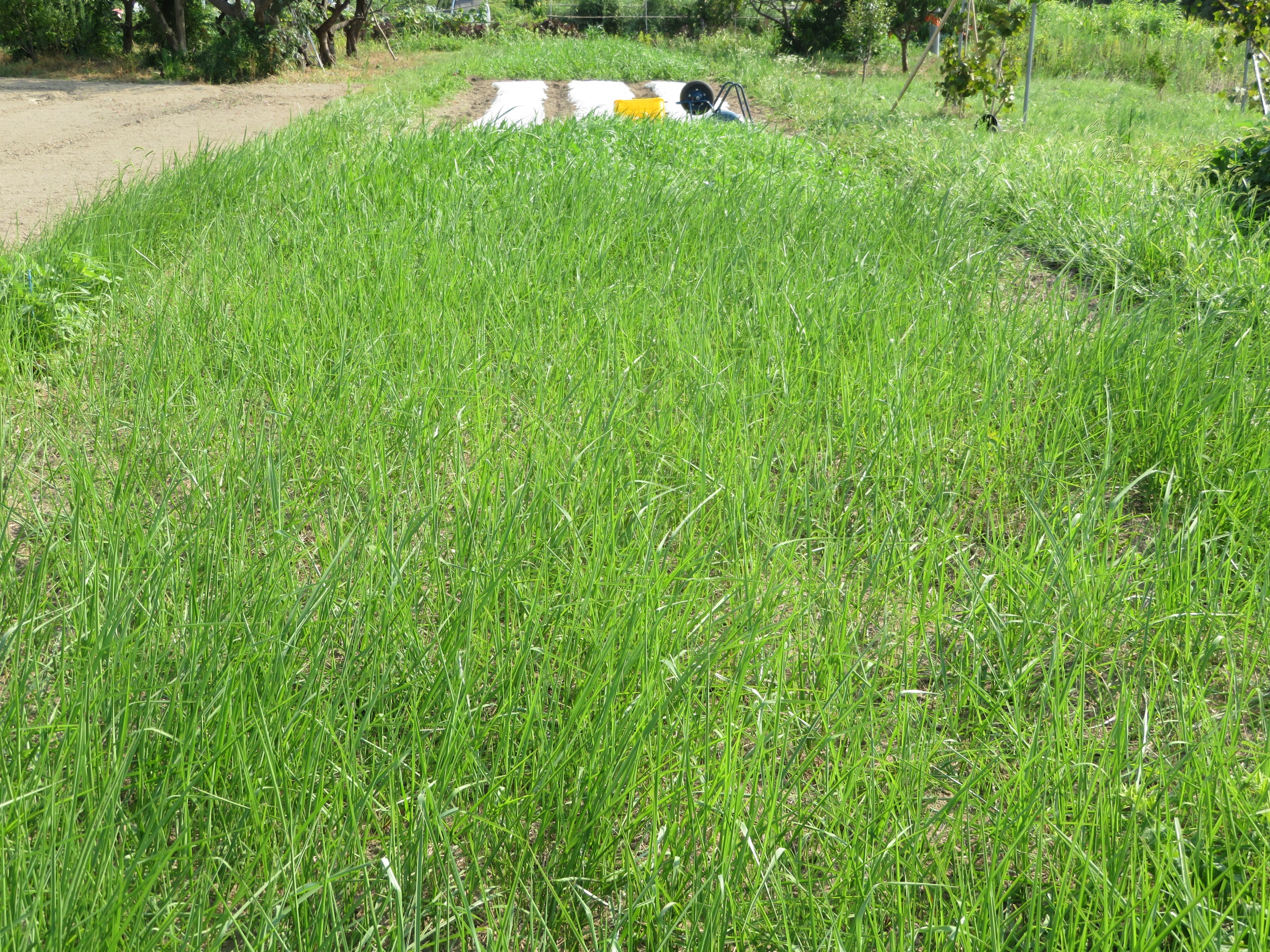 農園場所1区画面積利用料金（1年間）区画数空き状況①　今城ふれあい体験農園邑久町向山３２－３他４０㎡３，３６０円１２区画なし②　豊原ふれあい体験農園邑久町豊原４１０他５０㎡３，０００円１０区画３区画③　公社前ふれあい体験農園邑久町豊原５４４－１３５～５０㎡３，５００～５，０００円２４区画なし問合せ・申込先（一財）瀬戸内市振興公社　電話 ０８６９‐２２‐１３４４営業時間　平日８:３０～１７：１５（土日祝は休業）